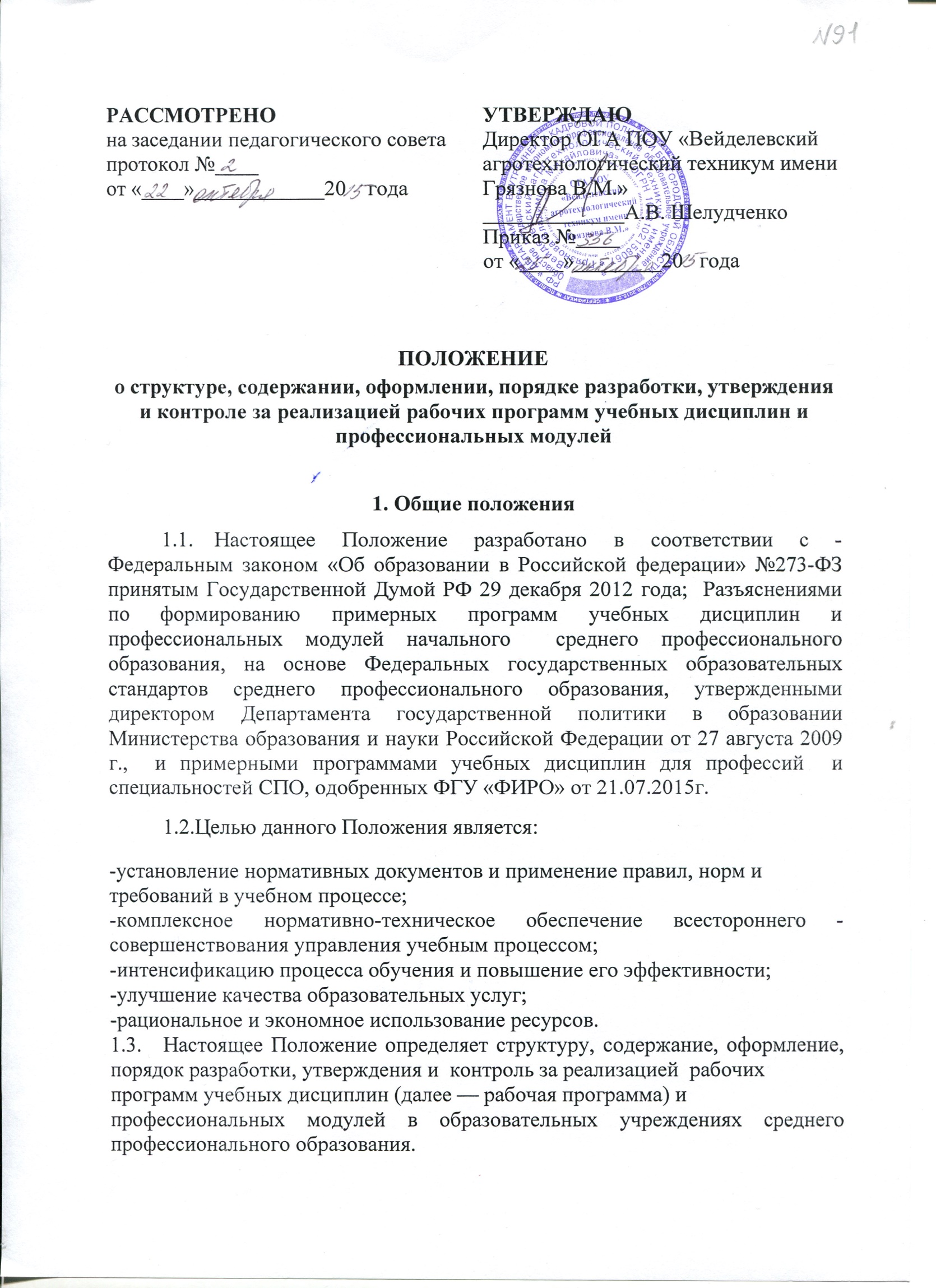 1.4.	 Рабочая программа — нормативный документ образовательного учреждения, определяющий объем, структуру, содержание изучения учебной дисциплины (профессионального модуля), условия реализации, требования к уровню подготовки обучающихся  в соответствии с федеральным компонентом  государственного стандарта среднего (полного) общего образования и федеральными государственными образовательными стандартами. 1.5.	 Рабочая программа является составной частью программы подготовки квалифицированных рабочих, служащих (программы подготовки специалистов среднего звена) (далее –ППКРС, ППССЗ) по профессии/специальности  и является единой для всех форм получения образования: очной, очно-заочной (вечерней), заочной, экстерната.2. Структура и содержание рабочей программы2.1.	Обязательными структурными элементами рабочей программы являются:1) титульный лист;2) паспорт рабочей программы;  3) структура и содержание учебной  дисциплины (профессионального модуля)4) условия реализации учебной  дисциплины (профессионального модуля)5) контроль и оценка результатов освоения учебной  дисциплины (профессионального модуля).	Макет оформления рабочей программы учебной дисциплины общеобразовательного цикла см. Приложение 1.	Макет оформления рабочей программы учебной дисциплины ОГСЭ, ЕН, ОП см. Приложение 2.	Макет оформления рабочей программы профессионального модуля см. Приложение 3.6) Перспективно-тематический план (не является структурным элементом рабочей программы). Макет оформления перспективно-тематического плана учебной дисциплины и профессионального модуля  см. Приложение 4.Макет оформления перспективно-тематического плана учебной и производственной практик см. Приложение 5.3. Порядок утверждения  рабочей программы3.1.	Рабочая программа перед утверждением рассматривается на заседании  МК и утверждается  заместителем директора по учебно –методической  работе.3.2. Рабочая программа должна иметь рецензию. Рецензирование рабочих программ  проводится с целью установления соответствия требованиям ФГОС.В качестве рецензентов  привлекаются преподаватели, отвечающие за освоение смежных учебных дисциплин и профессиональных модулей; представители работодателей и профессиональных сообществ, представители образовательных учреждений СПО, осуществляющих подготовку специалистов по соответствующим укрупнённым группам специальностей.3.3.	Образовательное учреждение   может вносить изменения и дополнения в рабочую программу, рассмотрев ее на заседании  МК, и проведя процедуру рецензирования  и утверждения.3.4    Рабочая программа создается в двух экземплярах, один из которых остается у педагога, второй передается  разработчиком зам.директора по учебной работе (методической работе).3.5. Рабочая программа создается и утверждается  для одного срока обучения.4. Контроль за реализацией рабочей программы4.1.	Контроль за реализацией рабочей программы осуществляется в соответствии с планом внутреннего контроля образовательного учреждения.Приложение 1РАБОЧАЯ  ПРОГРАММа УЧЕБНОЙ ДИСЦИПЛИНЫ___________________________________________________                                                                                             (наименование дисциплины)20__г.Рабочая  программа учебной дисциплины разработана на основе….для групп __________________________________________________________                                               (профессйи/ для специальностей СПО)на базе    основного общего образования     РецензияНа рабочую программу………..........Рецензент:                                             _________________________              _____________      ______________                  (место работы, должность)                                                           (подпись)  МП                                          (И.О.Фамилия)СОДЕРЖАНИЕ1. паспорт   рабочей   ПРОГРАММЫ   УЧЕБНОЙ ДИСЦИПЛИНЫ_____________________________________________________(наименование дисциплины)1.1. Область применения программыРабочая  программа учебной дисциплины соответствует федеральному компоненту государственного стандарта среднего (полного) общего образования (утвержден приказом Минобразования России «Об утверждении федерального компонента государственных  стандартов начального общего, основного общего и  среднего (полного) общего образования» № 1089 от 5 марта 2004 г.). Рабочая программа ___________________________ разработана  в соответствии с примерной программой учебной дисциплины  ___________________________  для профессий СПО/специальностей СПО, одобренной ФГУ «ФИРО» 25.06.2015 г. и рекомендованной Департаментом государственной политики и нормативно-правового регулирования в сфере образования Минобрнауки России 16.04.2008 г.Программа учебной дисциплины является частью основнойпрофессиональной образовательной программы в соответствии с ФГОСпо специальности (специальностям), профессии (профессиям) ____________________________________________________________________.Указать специальность (специальности) / профессию (профессии), укрупненную  группу (группы) специальностей / профессий или направление (направления) подготовки в зависимости от широты использования рабочей  программы учебной дисциплины.1.2. Место дисциплины в структуре основной профессиональнойобразовательной программы:Рабочая  программа  реализуется в пределах освоения обучающимися основной профессиональной образовательной программы СПО  специальностям СПО, (программы подготовки квалифицированных рабочих, служащих по профессиям)___________________________________________________________________с получением среднего (полного) общего образования, разработаннойв соответствии с требованиями  ФГОС СПО. Рабочая программа предназначена для реализации ФГОС  СПО в части реализации среднего (полного) общего образования.1.3. Цели и задачи дисциплины – требования к результатам освоения дисциплины:В результате освоения дисциплины обучающийся должен уметь: __________________________________________________________________В результате освоения дисциплины обучающийся должен знать: __________________________________________________________________(Указываются требования к умениям и знаниям в соответствии с требованиями федерального компонента государственного стандарта среднего (полного) общего образования)1.4. Количество часов на освоение рабочей  программыучебной дисциплины:обязательной аудиторной учебной нагрузки обучающегося  ___ час.2. СТРУКТУРА И СОДЕРЖАНИЕ УЧЕБНОЙ ДИСЦИПЛИНЫ2.1. Объем учебной дисциплины и виды учебной работы*) указать объем часов2.2. Тематический план и содержание учебной дисциплины  ____________________________________________										        ( наименование дисциплины)			Внутри каждого раздела указываются соответствующие темы. По каждой теме описывается содержание учебного материала (в дидактических единицах), наименования необходимых лабораторных работ и практических занятий (отдельно по каждому виду), контрольных работ, а также тематика самостоятельной работы. Объем часов определяется по каждой позиции столбца 3 (отмечено звездочкой *). Уровень освоения проставляется напротив дидактических единиц в столбце 4 (отмечено двумя звездочками **).Для характеристики уровня освоения учебного материала используются следующие обозначения:1. – ознакомительный (узнавание ранее изученных объектов, свойств); 2. – репродуктивный (выполнение деятельности по образцу, инструкции или под руководством)3. – продуктивный (планирование и самостоятельное выполнение деятельности, решение проблемных задач)3. условия реализации УЧЕБНОЙ дисциплины3.1. Требования к минимальному материально-техническому обеспечениюРеализация программы дисциплины требует наличия учебного кабинета                   _______________________________________                                  указывается наименование 	Оборудование учебного кабинета: __________________________________- посадочные места по количеству обучающихся;- рабочее место преподавателя;(Приводится перечень комплект таблиц: плакаты: комплект карточек – заданий по темам: комплект инструкций для проведения лабораторных   работ и  практических занятийпо темам: комплект карточек – заданий для контрольных работ по темам:видеоматериалы для уроков, CD: …)
Технические средства обучения: ________________________________Приводится перечень средств обучения, включая тренажеры, модели, макеты, оборудование, технические средства, в т. ч. аудиовизуальные, компьютерные ителекоммуникационные и т. п. (Количество не указывается).3.2. Информационное обеспечение обученияОсновные источники: _______________________________________________Дополнительные источники: ___________________________________________________________Перечень рекомендуемых учебных изданий, Интернет-ресурсов, дополнительной литературыПосле каждого наименования печатного издания обязательно указываются издательство и год издания (в соответствии с ГОСТом). При составлении учитывается наличие результатов экспертизы учебных изданий в соответствии с порядком, установленным  Минобрнауки России.4. Контроль и оценка результатов освоения УЧЕБНОЙ Дисциплины	Контроль и оценка результатов освоения учебной дисциплины осуществляется преподавателем в процессе проведения практических занятий и лабораторных работ, тестирования, а также выполнения обучающимися индивидуальных заданий, проектов, исследований.Результаты переносятся из паспорта программы. Перечень форм контроля следует конкретизировать с учетом специфики обучения по программе дисциплины.Приложение 2областное государственное автономное профессиональное образовательное учреждение «Вейделевский агротехнологический техникум имени Грязнова Владимира Михайловича»РАБОЧАЯ  ПРОГРАММа УЧЕБНОЙ ДИСЦИПЛИНЫ ОГСЭ (ЕН, ОП)___________________________________________________                                                                                             (наименование дисциплины)                                                               __________г.Рабочая  программа учебной дисциплины разработана на основе….для групп __________________________________________________________                                               (профессий НПО/ для специальностей СПО)на базе ____________________________________________________________                                                   (среднего (полного) общего /  основного общего образования )              __________________________________________________________ профиля          (технический, естественнонаучный, социвльно-экономический,  гуманитарный)                                          РецензияНа рабочую программу………..........Рецензент:                                             _________________________              _____________      ______________                  (место работы, должность)                                                           (подпись)   МП                                          (И.О.Фамилия)СОДЕРЖАНИЕ1. паспорт   рабочей   ПРОГРАММЫ   УЧЕБНОЙ ДИСЦИПЛИНЫ_____________________________________________________(наименование дисциплины)1.1. Область применения программыРабочая  программа учебной дисциплины соответствует Федеральному государственному образовательному стандарту по специальности/ профессии среднего профессионального образования (далее – СПО) ____________ ______________________________________________	(код)		(наименование специальности (профессии)	Программа учебной дисциплины является частью основнойпрофессиональной образовательной программы в соответствии с ФГОСпо специальности профессии (профессиям) (специальностям) СПО ____________________________________________________________________.Указать специальность (специальности) / профессию (профессии), укрупненную  группу (группы) специальностей / профессий или направление (направления) подготовки в зависимости от широты использования рабочей  программы учебной дисциплины.	Рабочая программа учебной дисциплины изучается при освоении основной профессиональной образовательной программы ____________________________________________________________________                       (  начального/среднего  профессионального образования)  при очной и заочной  форм обучения ____________________________________________________________________        ( на базе среднего (полного) общего образования и на базе основного общего образования)Рабочая программа может быть использована и в дополнительном профессиональном образовании (в программах повышения квалификации и переподготовки) по профессиям/специальностям _________________________1.2. Место дисциплины в структуре основной профессиональнойобразовательной программы:Рабочая  программа  реализуется в пределах освоения обучающимися основной профессиональной образовательной программы СПО  по профессиям / специальностям СПО___________________________________________________________________с получением среднего (полного) общего образования, разработаннойв соответствии с требованиями  ФГОС СПО. Дисциплина входит в _______________________________________________________________цикл.    (общепрофессиональный,  естественно-научный, общий гуманитарный и социально-экономический)Изучение дисциплины предшествует освоению профессиональных модулей(указать название профессионального(ых) модуля(ей0)1.3. Цели и задачи дисциплины – требования к результатам освоения дисциплины:В результате освоения дисциплины обучающийся должен уметь: __________________________________________________________________В результате освоения дисциплины обучающийся должен знать: __________________________________________________________________(Указываются требования к умениям и знаниям в соответствии с требованиями федерального государственного профессионального стандарта)1.4. Количество часов на освоение рабочей  программыучебной дисциплины:максимальной учебной нагрузки обучающегося   ____ часов, в том числе:обязательной аудиторной учебной нагрузки обучающегося  ___ часа;самостоятельной работы обучающегося  ____ часов.2. СТРУКТУРА И СОДЕРЖАНИЕ УЧЕБНОЙ ДИСЦИПЛИНЫ2.1. Объем учебной дисциплины и виды учебной работы*) указать объем часов2.2. Тематический план и содержание учебной дисциплины  ____________________________________________										        ( наименование дисциплины)			Внутри каждого раздела указываются соответствующие темы. По каждой теме описывается содержание учебного материала (в дидактических единицах), наименования необходимых лабораторных работ и практических занятий (отдельно по каждому виду), контрольных работ, а также тематика самостоятельной работы. Объем часов определяется по каждой позиции столбца 3 (отмечено звездочкой *). Уровень освоения проставляется напротив дидактических единиц в столбце 4 (отмечено двумя звездочками **).Для характеристики уровня освоения учебного материала используются следующие обозначения:1. – ознакомительный (узнавание ранее изученных объектов, свойств); 2. – репродуктивный (выполнение деятельности по образцу, инструкции или под руководством)3. – продуктивный (планирование и самостоятельное выполнение деятельности, решение проблемных задач)3. условия реализации УЧЕБНОЙ дисциплины3.1. Требования к минимальному материально-техническому обеспечениюРеализация программы дисциплины требует наличия учебного кабинета                   _______________________________________                                  указывается наименование 	Оборудование учебного кабинета: __________________________________- посадочные места по количеству обучающихся;- рабочее место преподавателя; (Приводится перечень комплект таблиц: плакаты: комплект карточек – заданий по темам: комплект инструкций для проведения лабораторных   работ и  практических занятийпо темам: комплект карточек – заданий для контрольных работ по темам:видеоматериалы для уроков, CD: …)
Технические средства обучения: ________________________________Приводится перечень средств обучения, включая тренажеры, модели, макеты, оборудование, технические средства, в т. ч. аудиовизуальные, компьютерные ителекоммуникационные и т. п. (Количество не указывается).3.2. Информационное обеспечение обученияОсновные источники: _______________________________________________Дополнительные источники: ___________________________________________________________Перечень рекомендуемых учебных изданий, Интернет-ресурсов, дополнительной литературыПосле каждого наименования печатного издания обязательно указываются издательство и год издания (в соответствии с ГОСТом). При составлении учитывается наличие результатов экспертизы учебных изданий в соответствии с порядком, установленным Минобрнауки России.4. Контроль и оценка результатов освоения УЧЕБНОЙ Дисциплины	Контроль и оценка результатов освоения учебной дисциплины осуществляется преподавателем в процессе проведения практических занятий и лабораторных работ, тестирования, а также выполнения обучающимися индивидуальных заданий, проектов, исследований.Результаты переносятся из паспорта программы. Перечень форм контроля следует конкретизировать с учетом специфики обучения по программе дисциплины.Приложение 3областное государственное автономное профессиональное образовательное учреждение «Вейделевский агротехнологический техникум имени Грязнова Владимира Михайловича»РАБОЧАЯ  ПРОГРАММа ПРОФЕССИОНАЛЬНОГО МОДУЛЯ___________________________________________________                                                                 (наименование профессионального модуля)для групп _________________________________________________________                                          (профессия  НПО/ для специальность СПО)                                                                       _________г.Рабочая  программа учебной дисциплины разработана на основе….для групп __________________________________________________________                                               (профессий НПО/ для специальностей СПО)на базе ____________________________________________________________                                                   (среднего (полного) общего /  основного общего образования )              __________________________________________________________ профиля          (технический, естественнонаучный, социвльно-экономический,  гуманитарный РецензияНа рабочую программу………..........Рецензент:                                             _________________________              _____________      ____________                (место работы, должность)                                              (подпись)  МП                             (И.О. Фамилия)                   СОДЕРЖАНИЕ1. паспорт РАБОЧЕЙ  ПРОГРАММЫ ПРОФЕССИОНАЛЬНОГО МОДУЛЯ_______________________________________________________________________название программы профессионального модуляОбласть применения программыРабочая  программа профессионального модуля соответствует Федеральному государственному образовательному стандарту по специальности /профессии  среднего профессионального образования (далее – СПО) ____________ ______________________________________________	(код)		(наименование специальности (профессии)Рабочая  программа профессионального модуля является частью основной профессиональной образовательной программы в соответствии с ФГОС по специальности (специальностям)/ профессии (профессиям) СПО __________________________________________________________________                      (код)		                     (наименование специальности /профессии)Указать специальность (специальности) / профессию (профессии), укрупненную группу (группы) специальностей / профессий или направление (направления) подготовки в зависимости от широты использования рабочей  программы профессионального модуля.в части освоения основного вида профессиональной деятельности (ВПД):___________________________________________________________указывается вид профессиональной деятельности в соответствии с ФГОС по специальностям / профессиям, перечисленными в п. 1.и соответствующих профессиональных компетенций (ПК):1. ________________________________________________________________2. ________________________________________________________________3. ________________________________________________________________указываются профессиональные компетенции в соответствии с ФГОС по специальностям / профессиям, перечисленными в п. 1.	Рабочая  программа профессионального модуля может быть использована ________________________________________________________Указать возможности использования программы в дополнительном профессиональном образовании (указать направленность программ повышения квалификации и переподготовки), профессиональной подготовке (указать направленность программы профессиональной подготовки, при освоении профессии рабочего в рамках специальности СПО (указать код и наименование специальности СПО) ________________________________________________________________________________указать уровень образования: основное общее, среднее (полное) общее, профессиональное образование и др.________________________________________________________________________________указать опыт работы: тип предприятия, должности, стаж и др.1.2. Цели и задачи модуля – требования к результатам освоения модуляС целью овладения указанным видом профессиональной деятельности и соответствующими профессиональными компетенциями обучающийся в ходе освоения профессионального модуля должен:иметь практический опыт:__________________________________________________________________уметь: __________________________________________________________________знать: __________________________________________________________________Указываются требования к практическому опыту, умениям и знаниям в соответствии с ФГОСами по специальностям / профессиям, перечисленными в п. 1.Рекомендуемое количество часов на освоение программы профессионального модуля:всего – _________ часов, в том числе:максимальной учебной нагрузки обучающегося – _______ часов, включая:обязательной аудиторной учебной нагрузки обучающегося – _____ часов;самостоятельной работы обучающегося – ______ часов;          учебной и производственной практики – ______ часов.2. результаты освоения ПРОФЕССИОНАЛЬНОГО МОДУЛЯ Результатом освоения программы профессионального модуля является овладение обучающимися видом профессиональной деятельности ____________________________________________________, в том числе профессиональными (ПК) и общими (ОК) компетенциями:Наименование результатов обучения приводится в соответствии с текстом вышеназванных ФГОС СПО.3. СТРУКТУРА и содержание профессионального модуля3.1. Тематический план профессионального модуля ______________________________________Ячейки в столбцах 3, 4, 6, 7, 8 заполняются жирным шрифтом, в 5 – обычным. Если какой-либо вид учебной работы не предусмотрен, необходимо в соответствующей ячейке поставить прочерк. Количество часов, указанное в ячейках столбца 3, должно быть равно сумме чисел в соответствующих ячейках столбцов 4, 6, 7, 8 (жирный шрифт) по горизонтали. Количество часов, указанное в ячейках строки «Всего», должно быть равно сумме чисел соответствующих столбцов 3, 4, 5, 6, 7, 8 по вертикали. Количество часов, указанное в ячейке столбца 3 строки «Всего», должно соответствовать количеству часов на освоение программы профессионального модуля в пункте 1.3 паспорта программы. Количество часов на самостоятельную работу обучающегося должно соответствовать указанному в пункте 1.3 паспорта программы. Сумма количества часов на учебную и производственную практику (в строке «Всего» в столбцах 7 и 8) должна соответствовать указанному количеству часов в пункте 1.3 паспорта программы. Для соответствия сумм значений следует повторить объем часов на производственную практику (концентрированную) в колонке «Всего часов» и в предпоследней строке столбца «Производственная, часов». И учебная, и производственная практики могут проводиться параллельно с теоретическими занятиями междисциплинарного курса (рассредоточено) или в специально выделенный период (концентрированно).3.1. Тематический план профессионального модуля (вариант для СПО)_________________________________________Ячейки в столбцах 3, 4, 7, 9, 10 заполняются жирным шрифтом, в 5, 6, 8 - обычным. Если какой-либо вид учебной работы не предусмотрен, необходимо в соответствующей ячейке поставить прочерк. Количество часов, указанное в ячейках столбца 3, должно быть равно сумме чисел в соответствующих ячейках столбцов 4, 7, 9, 10 (жирный шрифт) по горизонтали. Количество часов, указанное в ячейках строки «Всего», должно быть равно сумме чисел соответствующих столбцов 3, 4, 5, 6, 7, 8, 9, 10 по вертикали. Количество часов, указанное в ячейке столбца 3 строки «Всего», должно соответствовать количеству часов на освоение программы профессионального модуля в пункте 1.3 паспорта программы. Количество часов на самостоятельную работу обучающегося должно соответствовать указанному в пункте 1.3 паспорта программы. Сумма количества часов на учебную и производственную практику (в строке «Всего» в столбцах 9 и 10) должна соответствовать указанному в пункте 1.3 паспорта программы. Для соответствия сумм значений следует повторить объем часов на производственную практику по профилю специальности (концентрированную) в колонке «Всего часов» и в предпоследней строке столбца «Производственная, часов». И учебная, и производственная (по профилю специальности) практики могут проводиться параллельно с теоретическими занятиями междисциплинарного курса (рассредоточено) или в специально выделенный период (концентрированно).3.2. Содержание обучения по профессиональному модулю (ПМ)___________________________________________Внутри каждого раздела указываются междисциплинарные курсы и соответствующие темы. По каждой теме описывается содержание учебного материала (в дидактических единицах), наименования необходимых лабораторных работ и практических занятий (отдельно по каждому виду), а также примерная тематика самостоятельной работы. Если предусмотрены курсовые работы (проекты) по профессиональному модулю, описывается примерная тематика. Объем часов определяется по каждой позиции столбца 3 (отмечено звездочкой *). Уровень освоения проставляется напротив дидактических единиц в столбце 4 (отмечено двумя звездочками **).Для характеристики уровня освоения учебного материала используются следующие обозначения: 1 – ознакомительный (узнавание ранее изученных объектов, свойств); 2 – репродуктивный (выполнение деятельности по образцу, инструкции или под руководством); 3 – продуктивный (планирование и самостоятельное выполнение деятельности, решение проблемных задач).4. условия  реализации  программы  ПРОФЕССИОНАЛЬНОГО МОДУЛЯ4.1. Требования к минимальному материально-техническому обеспечениюРеализация программы модуля предполагает наличие учебных кабинетов ___________; мастерских ____________; лабораторий __________.указывается наименование                           указываются при наличии                        указываются при наличииОборудование учебного кабинета и рабочих мест кабинета ___________: __________________________________________________________________Технические средства обучения: __________________________________Оборудование мастерской и рабочих мест мастерской: __________________:__________________________________________________________________Оборудование лаборатории и рабочих мест лаборатории: __________________________________________________________________Реализация программы модуля предполагает обязательную производственную практику.Оборудование и технологическое оснащение рабочих мест:___________________________________________________________________Приводится перечень средств обучения, включая тренажеры, модели, макеты, оборудование, технические средства, в т.ч. аудиовизуальные, компьютерные и телекоммуникационные и т.п. Количество не указывается.4.2. Информационное обеспечение обученияПеречень рекомендуемых учебных изданий, Интернет-ресурсов, дополнительной литературыОсновные источники:………………………………………………Дополнительные источники:………………………………После каждого наименования печатного издания обязательно указываются издательство и год издания (в соответствии с ГОСТом). При составлении учитывается наличие результатов экспертизы учебных изданий в соответствии с порядком, установленным Минобрнауки России.4.3. Общие требования к организации образовательного процессаОписываются условия проведения занятий, организации учебной и производственнойпрактики, консультационной помощи обучающимся.____________________________________________________________________Перечисляются дисциплины и модули, изучение которых должно предшествовать освоению данного модуля.4.4. Кадровое обеспечение образовательного процессаТребования к квалификации педагогических (инженерно-педагогических) кадров, обеспечивающих обучение по междисциплинарному курсу (курсам): _________________________________________________________________.Требования к квалификации педагогических кадров, осуществляющих руководство практикойИнженерно-педагогический состав: _______________________________.Мастера: _______________________________________________________.5. Контроль и оценка результатов освоения профессионального модуля (вида профессиональной деятельности)Формы и методы контроля и оценки результатов обучения должны позволять проверять у обучающихся не только сформированность профессиональных компетенций, но и развитие общих компетенций и обеспечивающих их умений.Результаты указываются в соответствии с паспортом программы и разделом 2. Перечень форм контроля должен быть конкретизирован с учетом специфики обучения по программе профессионального модуля.                                                                                                                                                                                   Приложение 4ПЕРСПЕКТИВНО-ТЕМАТИЧЕСКИЙ ПЛАНпо дисциплине/профессиональному модулю      ____________________________________________________________________по специальности/профессии________________________________________________               (код)  название__________ курсСоставлен в соответствии с рабочей программой дисциплины/профессионального модуля________________________________________________________________________(название)                  По учебному плану:  всего  ______ час., в том числе                   лабораторно-практических: _____час.,  самостоятельной работы: ______час.                   Преподаватель ______________________областное государственное автономное профессиональное образовательное учреждение «Вейделевский агротехнологический техникум имени Грязнова Владимира Михайловича»    Рассмотрено:на заседании     МК _____________________________Протокол №______от  «______» ____________20___ г.Председатель  МК______________________И.О.Фамилия            Утверждаю:      Зам директора по УМР      _________________И.О. Фамилия«______» _______________20___ г.Разработчик: Преподаватель  ОГАОУ СПО ВАТ     _________________И.О. ФамилияРецензент ____________________________                (должность, место работы)                  _________________И.О. Фамилия
         №Наименование разделаСтр.1.Паспорт рабочей программы учебной дисциплины2.Структура и содержание учебной дисциплины3.Условия реализации учебной дисциплины4.Контроль и оценка результатов освоения учебной дисциплины№Виды учебной работыОбъем часовОбязательная аудиторная нагрузка (всего)*В том числе:Лабораторные работы*Практические занятия*Контрольные работы*Итоговая аттестация в форме (указать)       в этой строке часы не указываютсяИтоговая аттестация в форме (указать)       в этой строке часы не указываютсяИтоговая аттестация в форме (указать)       в этой строке часы не указываютсяНаименование разделов и темСодержание учебного материала, лабораторные  работы и практические занятия, самостоятельная работа обучающихсяСодержание учебного материала, лабораторные  работы и практические занятия, самостоятельная работа обучающихсяОбъем часовУровень освоения12234Раздел 1.Тема 1.1.Содержание учебного материалаСодержание учебного материала*Тема 1.1.1………….***Тема 1.1.Лабораторные работыЛабораторные работы*Тема 1.1.Практические занятияПрактические занятия*Тема 1.1.Контрольные работыКонтрольные работы*Тема 2.Содержание учебного материалаСодержание учебного материала*Тема 2.1………….***Тема 2.Лабораторные работыЛабораторные работы*Тема 2.Практические занятияПрактические занятия*Тема 2.Контрольные работыКонтрольные работы*Раздел 2.*Тема 2.1.Содержание учебного материалаСодержание учебного материала*Тема 2.1.1………….***Тема 2.1.Лабораторные работыЛабораторные работы*Тема 2.1.Практические занятияПрактические занятия*Тема 2.1.Контрольные работыКонтрольные работы*Всего:Всего:Всего:*(должно соответствовать указанному количеству часов в пункте 1.4 паспорта программы)Результаты обучения(освоенные умения, усвоенные знания)Формы и методы контроля и оценки результатов обучения перечисляются все знания и умения, указанные в п.1.3. паспорта программы    Рассмотрено:на заседании     МК _____________________________Протокол №______от  «______» ____________20___ г.Председатель  МК______________________И.О.Фамилия            Утверждаю:      Зам директора по УМР      _________________И.О. Фамилия«______» _______________20___ г.Разработчик: Преподаватель  ОГА ПОУ «Вейделевский агротехнологический техникум имени Грязнова В. М.»     _________________И.О. ФамилияРецензент ____________________________                (должность, место работы)                   ________________И.О. Фамилия
         №Наименование разделаСтр.1.Паспорт рабочей программы учебной дисциплины2.Структура и содержание учебной дисциплины3.Условия реализации учебной дисциплины4.Контроль и оценка результатов освоения учебной дисциплины№Виды учебной работыОбъем часов1Максимальная учебная нагрузка (всего)*2Обязательная аудиторная нагрузка (всего)*В том числе:Лабораторные работы*Практические занятия*Контрольные работы*3Самостоятельная работа обучающегося (всего)*.........Указываются  виды самостоятельной работы при их наличии (реферат, расчетно-графическая работа, домашняя работа и т.п.).***Итоговая аттестация в форме (указать)       в этой строке часы не указываютсяИтоговая аттестация в форме (указать)       в этой строке часы не указываютсяИтоговая аттестация в форме (указать)       в этой строке часы не указываютсяНаименование разделов и темСодержание учебного материала, лабораторные  работы и практические занятия, самостоятельная работа обучающихсяСодержание учебного материала, лабораторные  работы и практические занятия, самостоятельная работа обучающихсяОбъем часовУровень освоения12234Раздел 1.Тема 1.1.Содержание учебного материалаСодержание учебного материала*Тема 1.1.1………….***Тема 1.1.Лабораторные работыЛабораторные работы*Тема 1.1.Практические занятияПрактические занятия*Тема 1.1.Контрольные работыКонтрольные работы*Тема 1.1.Самостоятельная работа обучающихсяСамостоятельная работа обучающихся*Тема 2.Содержание учебного материалаСодержание учебного материала*Тема 2.1………….***Тема 2.Лабораторные работыЛабораторные работы*Тема 2.Практические занятияПрактические занятия*Тема 2.Контрольные работыКонтрольные работы*Тема 2.Самостоятельная работа обучающихсяСамостоятельная работа обучающихся*Раздел 2.*Тема 2.1.Содержание учебного материалаСодержание учебного материала*Тема 2.1.1………….***Тема 2.1.Лабораторные работыЛабораторные работы*Тема 2.1.Практические занятияПрактические занятия*Тема 2.1.Контрольные работыКонтрольные работы*Тема 2.1.Самостоятельная работа обучающихсяСамостоятельная работа обучающихся*Всего:Всего:Всего:*(должно соответствовать указанному количеству часов в пункте 1.4 паспорта программы)Результаты обучения(освоенные умения, усвоенные знания)Формы и методы контроля и оценки результатов обучения перечисляются все знания и умения, указанные в п.1.3. паспорта программы    Рассмотрено:на заседании     МК _____________________________Протокол №______от  «______» ____________20___ г.Председатель  МК______________________И.О.Фамилия            Утверждаю:      Зам директора по УМР      _________________И.О. Фамилия«______» _______________20___ г.Разработчик: Преподаватель  ОГА ПОУ «Вейделевский агротехнологический техникум имени Грязнова В. М.»     _________________И.О. ФамилияРецензент ____________________________                (должность, место работы)                   ________________И.О. Фамилия
         №Наименование разделаСтр.1.Паспорт рабочей программы профессионального модуля2.Структура и содержание профессионального модуля3.Условия реализации профессионального модуля4.Контроль и оценка результатов профессионального модуля(вида профессиональной деятельности)КодНаименование результата обученияПК …………………………………………………………………………ПК …………………………………………………………………………ПК …. ………………………………………………………………………ОК …………………………………………………………………………ОК …………………………………………………………………………ОК … ………………………………………………………………………Коды профессиональных компетенцийНаименования разделов профессионального модуля*Всего часов(макс. учебная нагрузка и практики)Объем времени, отведенный на освоение междисциплинарного курса (курсов)Объем времени, отведенный на освоение междисциплинарного курса (курсов)Объем времени, отведенный на освоение междисциплинарного курса (курсов)Практика Практика Коды профессиональных компетенцийНаименования разделов профессионального модуля*Всего часов(макс. учебная нагрузка и практики)Обязательная аудиторная учебная нагрузка обучающегосяОбязательная аудиторная учебная нагрузка обучающегосяСамостоятельная работа обучающегося, часовУчебная,часовПроизводственная,часов(если предусмотрена рассредоточенная практика)Коды профессиональных компетенцийНаименования разделов профессионального модуля*Всего часов(макс. учебная нагрузка и практики)Всего,часовв т.ч. лабораторные работы и практические занятия,часовСамостоятельная работа обучающегося, часовУчебная,часовПроизводственная,часов(если предусмотрена рассредоточенная практика)12345678Раздел 1. ……………………******Раздел 2………………………******Раздел …. …………………..******Производственная практика, часов (если предусмотрена итоговая (концентрированная) практика)*(ввести число)*(повторить число)Всего:******Коды профессиональных компетенцийНаименования разделов профессионального модуля*Всего часов(макс. учебная нагрузка и практики)Объем времени, отведенный на освоение междисциплинарного курса (курсов)Объем времени, отведенный на освоение междисциплинарного курса (курсов)Объем времени, отведенный на освоение междисциплинарного курса (курсов)Объем времени, отведенный на освоение междисциплинарного курса (курсов)Объем времени, отведенный на освоение междисциплинарного курса (курсов)Практика Практика Коды профессиональных компетенцийНаименования разделов профессионального модуля*Всего часов(макс. учебная нагрузка и практики)Обязательная аудиторная учебная нагрузка обучающегосяОбязательная аудиторная учебная нагрузка обучающегосяОбязательная аудиторная учебная нагрузка обучающегосяСамостоятельная работа обучающегосяСамостоятельная работа обучающегосяУчебная,часовПроизводственная (по профилю специальности),часов(если предусмотрена рассредоточенная практика)Коды профессиональных компетенцийНаименования разделов профессионального модуля*Всего часов(макс. учебная нагрузка и практики)Всего,часовв т.ч. лабораторные работы и практические занятия,часовв т.ч., курсовая работа (проект),часовВсего,часовв т.ч., курсовая работа (проект),часовУчебная,часовПроизводственная (по профилю специальности),часов(если предусмотрена рассредоточенная практика)12345678910Раздел 1.  ………………………********Раздел 2.  ………………………********Производственная практика (по профилю специальности), часов (если предусмотрена итоговая (концентрированная) практика)*(ввести число)*(повторить число)Всего:********Наименование разделов профессионального модуля (ПМ), междисциплинарных курсов (МДК) и темСодержание учебного материала, лабораторные работы и практические занятия, самостоятельная работа обучающихся, курсовая работ (проект) (если предусмотрены)Содержание учебного материала, лабораторные работы и практические занятия, самостоятельная работа обучающихся, курсовая работ (проект) (если предусмотрены)Объем часовУровень освоения12234Раздел ПМ 1. ………………..номер и наименование  раздела*МДК 1. …………………..номер и наименование МДК*Тема 1.1. ………………….номер и наименование темыСодержание (указывается перечень дидактических единиц)Содержание (указывается перечень дидактических единиц)*Тема 1.1. ………………….номер и наименование темы1.***Тема 1.1. ………………….номер и наименование темы…***Тема 1.1. ………………….номер и наименование темыЛабораторные работы (при наличии, указываются темы)Лабораторные работы (при наличии, указываются темы)*Тема 1.1. ………………….номер и наименование темы1.*Тема 1.1. ………………….номер и наименование темыПрактические занятия (при наличии, указываются темы)Практические занятия (при наличии, указываются темы)*Тема 1.1. ………………….номер и наименование темы1.*Тема 1.2. ……………………. номер и наименование темыСодержание (указывается перечень дидактических единиц)Содержание (указывается перечень дидактических единиц)*Тема 1.2. ……………………. номер и наименование темы1.***Тема 1.2. ……………………. номер и наименование темы…***Тема 1.2. ……………………. номер и наименование темыЛабораторные работы (при наличии, указываются темы)Лабораторные работы (при наличии, указываются темы)*Тема 1.2. ……………………. номер и наименование темы1.*Тема 1.2. ……………………. номер и наименование темыПрактические занятия (при наличии, указываются темы)Практические занятия (при наличии, указываются темы)*Тема 1.2. ……………………. номер и наименование темы1.*Самостоятельная работа при изучении раздела ПМ 1. (при наличии, указываются задания)Самостоятельная работа при изучении раздела ПМ 1. (при наличии, указываются задания)Самостоятельная работа при изучении раздела ПМ 1. (при наличии, указываются задания)*Примерная тематика домашних заданий………………………………………Примерная тематика домашних заданий………………………………………Примерная тематика домашних заданий………………………………………*Учебная практикаУчебная практикаУчебная практика*Тема.номер и наименование темыВиды работ (указывается перечень дидактических единиц)Виды работ (указывается перечень дидактических единиц)Тема.номер и наименование темы1Тема.номер и наименование темы2Тема.номер и наименование темы3Тема номер и наименование темыВиды работ (указывается перечень дидактических единиц)Виды работ (указывается перечень дидактических единиц)Тема номер и наименование темы1Тема номер и наименование темы2Тема номер и наименование темы3Производственная практика (для СПО – (по профилю специальности)Производственная практика (для СПО – (по профилю специальности)Производственная практика (для СПО – (по профилю специальности)Виды работ1Виды работ2Виды работ3Раздел ПМ 2. ………………..номер и наименование  раздела *МДК . …………………..номер и наименование МДКТема 2.1. ………………….номер и наименование темыСодержание (указывается перечень дидактических единиц)Содержание (указывается перечень дидактических единиц)*Тема 2.1. ………………….номер и наименование темы1.***Тема 2.1. ………………….номер и наименование темы…***Тема 2.1. ………………….номер и наименование темыЛабораторные работы (при наличии, указываются темы)Лабораторные работы (при наличии, указываются темы)*Тема 2.1. ………………….номер и наименование темы1.*Тема 2.1. ………………….номер и наименование темыПрактические занятия (при наличии, указываются темы)Практические занятия (при наличии, указываются темы)*Тема 2.1. ………………….номер и наименование темы1.*Тема 2.2. ……………………. номер и наименование темыСодержание (указывается перечень дидактических единиц)Содержание (указывается перечень дидактических единиц)*Тема 2.2. ……………………. номер и наименование темы1.***Тема 2.2. ……………………. номер и наименование темы…***Тема 2.2. ……………………. номер и наименование темыЛабораторные работы (при наличии, указываются темы)Лабораторные работы (при наличии, указываются темы)*Тема 2.2. ……………………. номер и наименование темы1.*Тема 2.2. ……………………. номер и наименование темыПрактические занятия (при наличии, указываются темы)Практические занятия (при наличии, указываются темы)*Тема 2.2. ……………………. номер и наименование темы1.*Самостоятельная работа при изучении раздела ПМ 2. (при наличии, указываются задания)Самостоятельная работа при изучении раздела ПМ 2. (при наличии, указываются задания)Самостоятельная работа при изучении раздела ПМ 2. (при наличии, указываются задания)*Примерная тематика домашних заданий………………………………………Примерная тематика домашних заданий………………………………………Примерная тематика домашних заданий………………………………………*Учебная практикаУчебная практикаУчебная практика*Тема.номер и наименование темыВиды работ (указывается перечень дидактических единиц)Виды работ (указывается перечень дидактических единиц)Тема.номер и наименование темы1Тема.номер и наименование темы2Тема.номер и наименование темы3Тема номер и наименование темыВиды работ (указывается перечень дидактических единиц)Виды работ (указывается перечень дидактических единиц)123Производственная практика (для СПО – (по профилю специальности)Производственная практика (для СПО – (по профилю специальности)Производственная практика (для СПО – (по профилю специальности)Виды работ1*Виды работ2*Тема номер и наименование темыВиды работ (указывается перечень дидактических единиц)Виды работ (указывается перечень дидактических единиц)*Тема номер и наименование темы1Тема номер и наименование темы2Раздел ПМ 3. …………номер и наименование  раздела*Примерная тематика курсовых работ (проектов) (если предусмотрено)…………………………………………….…………………………………………….Примерная тематика курсовых работ (проектов) (если предусмотрено)…………………………………………….…………………………………………….Примерная тематика курсовых работ (проектов) (если предусмотрено)…………………………………………….…………………………………………….*Обязательная аудиторная учебная нагрузка по курсовой работе (проекту) (если предусмотрено)Обязательная аудиторная учебная нагрузка по курсовой работе (проекту) (если предусмотрено)Обязательная аудиторная учебная нагрузка по курсовой работе (проекту) (если предусмотрено)*Производственная практика (для СПО – (по профилю специальности) итоговая по модулю (если предусмотрена итоговая (концентрированная) практика)Виды работ ……………………………………..Производственная практика (для СПО – (по профилю специальности) итоговая по модулю (если предусмотрена итоговая (концентрированная) практика)Виды работ ……………………………………..Производственная практика (для СПО – (по профилю специальности) итоговая по модулю (если предусмотрена итоговая (концентрированная) практика)Виды работ ……………………………………..*ВсегоВсегоВсего*(должно соответствовать указанному количеству часов в пункте 1.3 паспорта программы)Результаты (освоенные профессиональные компетенции)Основные показатели оценки результатаФормы и методы контроля и оценки ПК1.1.……Результаты (освоенные общие компетенции)Основные показатели оценки результатаФормы и методы контроля и оценки ОК1.……РАССМОТРЕНна заседании    МК _____________________________                                                                   (название МК)Протокол №______от  «______» ____________20___ г.Председатель МК   __________        И.О.Фамилия                                          (подпись)                                           УТВЕРЖДАЮ                        Заместитель директора по учебной работе                           ______________________ И.О.Фамилия                                          (подпись)                           «_____»____________________г.РАССМОТРЕНОна заседании    МКПротокол №______от  «______» ____________20___ г.Председатель МК   __________        И.О.Фамилия                                           УТВЕРЖДАЮ                        Заместитель директора по                            ______________________ И.О.Фамилия№занятияНаименование разделов, тем учебных занятий (курсовых проектов, работ)Количество часовКоличество часовВид учебного занятияМатериально-техническое обеспечение учебного занятия,Интернет-ресурсыЗадания для обучающихсяЗадания для обучающихся№занятияНаименование разделов, тем учебных занятий (курсовых проектов, работ)Аудиторных занятийВнеаудиторной (самостоятельной) работыВид учебного занятияМатериально-техническое обеспечение учебного занятия,Интернет-ресурсыВидывнеаудиторной (самостоятельной) работыОсновная идополнительная литература12334566